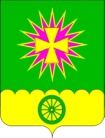 администрациЯ Нововеличковскогосельского поселения Динского районаПОСТАНОВЛЕНИЕот 23.10.2018					                                                № 263станица НововеличковскаяО внесении изменений в постановление администрации Нововеличковского сельского поселения Динского района от 11.03.2013 № 89 «О проведении конкурсов и аукционов по продаже имущества, находящегося в муниципальной собственности Нововеличковского сельского поселения Динского района,продаже муниципального имущества» В соответствии с Уставом Нововеличковского сельского поселения Динского района, в связи с кадровыми изменениями в администрации Нововеличковского сельского поселения Динского района,                                                         п о с т а н о в л я ю:1. Внести изменение в постановление администрации Нововеличковского сельского поселения Динского района от 11.03.2013 № 89 «О проведении конкурсов или аукционов по продаже имущества, находящегося в муниципальной собственности Нововеличковского сельского поселения Динского района, продаже муниципального имущества», утвердив состав комиссии по организации и проведению продажи имущества, находящегося в муниципальной собственности Нововеличковского сельского поселения Динского района в новой редакции (Приложение № 1).2. Контроль исполнения постановления оставляю за собой.3. Настоящее постановление вступает в силу со дня его подписания.Глава администрации Нововеличковского сельского поселения					    		          	Г.М. Кова ПРИЛОЖЕНИЕ № 1 
УТВЕРЖДЕН 
постановлением администрации 
Нововеличковского сельского поселения Динского районаот 23.10.2018  № 263СОСТАВкомиссии по организации и проведению продажи имущества,находящегося в муниципальной собственности Нововеличковского сельского поселения Динского районаНачальник отдела земельныхи имущественных отношений						О.Г. МарукКова Галина Михайловна- глава администрации Нововеличковского сельского поселения, председатель комиссии;Кочетков Игорь Леонидович- заместитель главы администрации Нововеличковского сельского поселения, заместитель председателя комиссии;Саламахина Елена Игоревна- специалист отдела по общим и правовым вопросам администрации Нововеличковского сельского поселения, аукционист по продаже муниципального имущества или на право заключения договоров аренды муниципального имущества Нововеличковского сельского поселения, в случае проведения аукциона с подачей предложений о цене имущества в открытой форме;Марук Олеся Георгиевна- начальник отдела земельных и имущественных отношений администрации Нововеличковского сельского поселения, секретарь комиссии;Члены комиссии: Члены комиссии: Вуймина Надежда Николаевна - специалист отдела финансов и муниципальных закупок администрации Нововеличковского сельского поселения;Калитка Ольга Юрьевна- начальник отдела по общим и правовым вопросам администрации Нововеличковского сельского поселения;Токаренко Валерий Владимирович- начальник отдела ЖКХ, малого и среднего бизнеса администрации Нововеличковского сельского поселения;Королева Ольга Петровна- ведущий специалист отдела земельных и имущественных отношений администрации Нововеличковского сельского поселения.